Styremøte i Røros Idrettslag		
RIL 2/24 Røros IL Fotball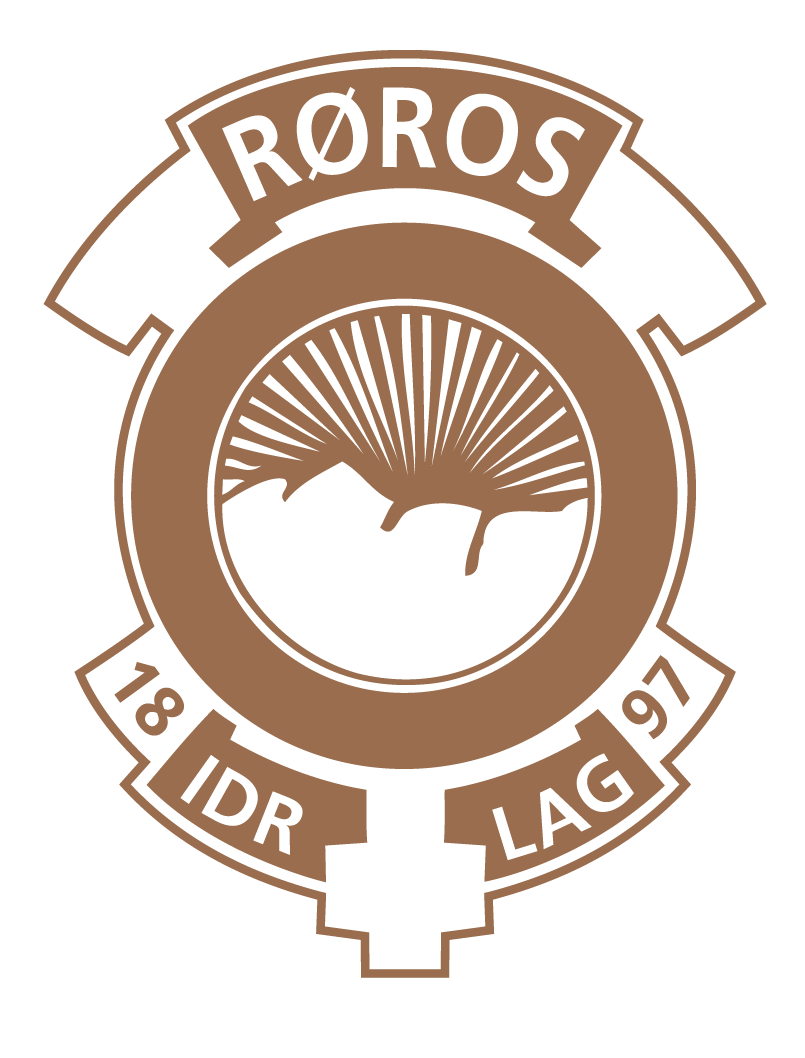 Dato: 	06.02.2024	Kl: 	20.00 – 22.00Sted:	Teams
Til stede: Anita Galåen, Lars Wiik, Jones Mikkelsen, Ann Karin Grytbakk, Trond Morten Gløtheim, Ståle Berre (kontaktperson Røros IL)
Forfall: Ole Peder Sjøvold (konstituert sportslig leder) og Monica Knutsen (sekretær)
Saksliste
Vedtakssaker: Sak 8/24 Godkjenning av møteinnkalling og protokoll fra forrige styremøteSak 9/24 Habilitetsvurderinger i forhold til sakslisteSak 10/24 Cup deltakelserOrienteringssaker: O-Sak 11/24 O-Sak 12/24 O-Sak 13/24        O-Sak	14/24                
Vedtakssaker:Sak 8/24 Godkjenning av møteinnkalling og protokoll fra forrige styremøteBakgrunn: Protokoll fra møtet 24.01.24, med kommentarfrist 05.02.24.Ingen merknader innkommet.Vedtak: Det fremkom ingen merknader til innkalling og sakliste. Sak 9/24 Habilitetsvurderinger i forhold til sakslisteVedtak: Ingen av sakene krevde habilitetsvurderinger
Sak 10/24 Cup deltakelserSak har blitt diskutert i sportslig utvalg, samt i styret. Det er enighet om at tidligere vedtak videreføres (sitat fra sportsplan): Fotballstyret og sportslig utvalg anbefaler at det skal/bør være 2/3 felles cup/samlingshelger for alle lag 7-14 år. Anbefalte cuper:7-9 år: Bergstadcupen, Os Cup, MDE cup Sverresborg eller Eat Move Sleep-cup på Ler.10-12 år: Bergstadcupen, Melhus cup, Hydro Cup eller Grueturneringen. 13-14 år: Samme som 10-12 år + Sodvinhallen Kyrksæterøra. J15/17 og G16: Sodvinhallen + fristilles til å dra på de cupene de ønsker selv. Opplegget er frivillig og altså et tilbud til alle lagene- bortsett fra samlinga på Kyrksæterøra, der alle lag fra 13 år skal delta. Vi oppfordrer sterkt at alle lag drar sammen på disse cupene hvert år og derigjennom bidrar til å styrke miljøet og det sosiale i klubben. Sportslig utvalg kan legge til rette for å samle lagledere og trenere for de ulike gruppene til å møtes for å snakke sammen om hvilke arrangement man velger å dra på. Dette kan også lagledere og trenere ta initiativ til, i dialog med sportslig utvalg. Viktig presisering: det er ei tid med vanskelig økonomi for flere, og styret ber lag ta hensyn til dette i fht antall cuper, deltakelse og egenandeler. Det har kommet flere tilbakemeldinger om at det oppleves krevende for enkelte i fht stor cup-aktivitet på enkelte lag, og at det er vanskelig å si fra om dette. Minner om muligheten for å låne klær og utstyr i hovedlaget. RILFO legger til rette med dugnader som salg av støttebrev der deler av inntektene tilfaller lagene for å få inn penger til cup deltakelse, i tillegg til at lagene oppfordres til å utnytte hjemmekamper til salg av kaffe/kake samt andre dugnader som er aktuelle. VIKTIG: andre slike dugnader innad i lagene SKAL avklares med styret i RILFO før de planlegges og iverksettes. Vedtak: Tidligere vedtak (som nevnt ovenfor) for anbefalinger av cupdeltakelse videreføres. Andre dugnader som er initiert av lag skal avklares med styret før planlegging og iverksetting. 
Sak 11/24 BergstadcupSiv Frøya Berger er ansatt som ny Bergstadcup-koordinator. Har gjennomført et digitalt møte (17. januar) med Siv, samt Anita, Lars, Jones og Monica fra styret. Siv er i gang, påmeldingen er åpnet og planleggingen mot cup er i gang. Lars fra styret er økonomiansvarlig, og Monica og Jones fra styret bidrar med oppgaver for å trygge ny koordinator så tett mot cup. Tidligere Bergstadcup-koordinator er også inn som støtte der det trengs. 
Sak 12/24 Roller og verv Rollebeskrivelser er sendt til valgkomiteen, og de to som sitter per i dag er i gang. Mangler fortsatt en til i valgkomite, som vi ikke har lyktes i å få på plass. Monica fra styret kvalitets sikrer at arbeidet til valgkomiteen med å ringe rundt blir gjort. Sak 13/24 EventueltRydde tidligere lager i gymbyggetDet er satt frist til 10.3 for å rydde ut fra lager i gymbygget. Anita gir beskjed til materialforvalter Sadmira om dette, og i dialog med hovedlaget finner de et nytt sted for lager. Det har kommet vannskader på lager på Øra. Anita tar kontakt med Sadmira for å undersøke dette, og fjerne det som lagres der. Byttedag i Verket12. og 13. april er ny byttedag, her må fotballgruppa finne 3-4 stk som skal bidra. Ansvar Monica Knutsen. Anleggsutvalget for hovedlagetHovedlaget etablerer et eget anleggsutvalg der fotballgruppa finner en representant. Ståle Berre (hovedlagets kontakt) undersøker rammene for dette arbeidet før vi vet hvem fra fotballgruppa som skal representere. 12.2.24 kl 20 gjennomføres et møte mellom fotballgruppa og hovedlaget for å diskutere mulighetene for hvordan dette kan gjennomføres. Det må skje endringer i fht tidligere erfaringer, og disse må kvalitetssikres. Lars Wik og Monica Knutsen fra styret deltar. Oppdatering i FIKSAnita legger ut innlegg på sosiale medier om at alle trenere og lagledere må gå inn i FIKS og oppdatere spillelistene sine. Dette for at medlemsansvarlig Jørgen Lagesen skal kunne bruke disse listene for å oppdatere sine lister klar for fakturering. Faktura blir sendt ut før martna. Kvalitetssikre at det er vår medlemsansvarlig som skal sende ut denne, og ikke leder i hovedlaget. Ansvar Anita. PolitiattesterDisse skal være oppdaterte og klare til spillestart på våren. Anita legger ut en påminnelse, og Ann Karin Grytbakk fra styret og Marie Bakås fra sportslig følger opp. De av trenere og lagledere som ikke har dette godkjent før spillestart, får ikke fungere som trenere eller lagledere før det er i orden. De som ikke har dette klart, må sende inn før påske. SpondJones Mikkelsen fra styret tar ansvar for å linke opp alle lag på Spond, slik at denne skal kunne fungere for lagene fra våren. Jones legger ut info på Facebook om dette. Treningstøy til trenere og lagledereAnita, Jones og Trond Morten tar et møte på dette, og legger frem nytt forslag for «pakker» til neste møte. Ansvar Anita. JubileumsavisaLars Wik tar ansvar for denne, forslag på å selge under parkering martnan. Vi har 300 eksemplarer som skal selges. BambusaVårens salg av sokker gjennomføres i uke 10. Monica Knutsen fra styret følger opp. 